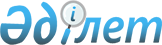 Мәслихаттың 2018 жылғы 26 желтоқсандағы № 299 "Федоров ауданы ауылдық округтерінің 2019-2021 жылдарға арналған бюджеттері туралы" шешіміне өзгерістер мен толықтырулар енгізу туралы
					
			Мерзімі біткен
			
			
		
					Қостанай облысы Федоров ауданы мәслихатының 2019 жылғы 6 мамырдағы № 343 шешімі. Қостанай облысының Әділет департаментінде 2019 жылғы 8 мамырда № 8419 болып тіркелді. Мерзімі өткендіктен қолданыс тоқтатылды
      2008 жылғы 4 желтоқсандағы Қазақстан Республикасы Бюджет кодексінің 106-бабына, "Қазақстан Республикасындағы жергілікті мемлекеттік басқару және өзін-өзі басқару туралы" 2001 жылғы 23 қаңтардағы Қазақстан Республикасы Заңының 6-бабы 1-тармағының 1) тармақшасына сәйкес, Федоров аудандық мәслихаты ШЕШІМ ҚАБЫЛДАДЫ:
      1. Мәслихаттың "Федоров ауданы ауылдық округтерінің 2019-2021 жылдарға арналған бюджеттері туралы" 2018 жылғы 26 желтоқсандағы № 299 (2019 жылғы 8 қаңтарда Қазақстан Республикасы нормативтік құқықтық актілерінің эталондық бақылау банкінде жарияланған, Нормативтік құқықтық актілерді мемлекеттік тіркеу тізілімінде № 8227 тіркелген) шешіміне мынадай өзгерістер мен толықтырулар енгізілсін:
      көрсетілген шешімнің 1-тармағы жаңа редакцияда жазылсын:
      "1. Федоров ауданы Баннов ауылдық округінің 2019-2021 жылдарға арналған бюджеті тиісінше 1, 2 және 3-қосымшаларға сәйкес, оның ішінде 2019 жылға мынадай көлемдерде бекітілсін:
      1) кірістер – 46984,0 мың теңге, оның ішінде:
      салықтық түсімдер бойынша – 5527,0 мың теңге;
      салықтық емес түсімдер бойынша – 160,0 мың теңге;
      негізгі капиталды сатудан түсетін түсімдер бойынша – 0,0 мың теңге;
      трансферттер түсімі бойынша – 41297,0 мың теңге;
      2) шығындар – 47834,0 мың теңге;
      3) таза бюджеттік кредиттеу – 0,0 мың теңге, оның ішінде:
      бюджеттік кредиттер – 0,0 мың теңге;
      бюджеттік кредиттерді өтеу – 0,0 мың теңге;
      4) қаржы активтерімен операциялар бойынша сальдо – 0,0 мың теңге;
      5) бюджет тапшылығы (профициті) – - 850,0 мың теңге;
      6) бюджет тапшылығын қаржыландыру (профицитін пайдалану) – 850,0 мың теңге.";
      көрсетілген шешім мынадай мазмұндағы 2-1-тармағымен толтырылсын:
      "2-1. 2019 жылға арналған Федоров ауданы Баннов ауылдық округінің бюджетінде азаматтық қызметшілердің жекелеген санаттарының, мемлекеттік бюджет қаражаты есебінен ұсталатын ұйымдар қызметкерлерінің, қазыналық кәсіпорындар қызметкерлерінің жалақысын көтеруге 3514,0 мың теңге сомасында республикалық бюджеттен нысаналы ағымдағы трансферттер түсімінің көзделгені ескерілсін.";
      көрсетілген шешімнің 3-тармағы жаңа редакцияда жазылсын:
      "3. Федоров ауданы Пешков ауылдық округінің 2019-2021 жылдарға арналған бюджеті тиісінше 4, 5 және 6-қосымшаларға сәйкес, оның ішінде 2019 жылға мынадай көлемдерде бекітілсін:
      1) кірістер – 61998,0 мың теңге, оның ішінде:
      салықтық түсімдер бойынша – 14371,0 мың теңге;
      салықтық емес түсімдер бойынша – 80,0 мың теңге;
      негізгі капиталды сатудан түсетін түсімдер бойынша – 0,0 мың теңге;
      трансферттер түсімі бойынша – 47547,0 мың теңге;
      2) шығындар – 63683,2 мың теңге;
      3) таза бюджеттік кредиттеу – 0,0 мың теңге, оның ішінде:
      бюджеттік кредиттер – 0,0 мың теңге;
      бюджеттік кредиттерді өтеу – 0,0 мың теңге;
      4) қаржы активтерімен операциялар бойынша сальдо – 0,0 мың теңге;
      5) бюджет тапшылығы (профициті) – - 1685,2 мың теңге;
      6) бюджет тапшылығын қаржыландыру (профицитін пайдалану) – 1685,2 мың теңге.";
      көрсетілген шешім мынадай мазмұндағы 4-1-тармағымен толтырылсын:
      "4-1. 2019 жылға арналған Федоров ауданы Пешков ауылдық округінің бюджетінде азаматтық қызметшілердің жекелеген санаттарының, мемлекеттік бюджет қаражаты есебінен ұсталатын ұйымдар қызметкерлерінің, қазыналық кәсіпорындар қызметкерлерінің жалақысын көтеруге 5833,0 мың теңге сомасында республикалық бюджеттен нысаналы ағымдағы трансферттер түсімінің көзделгені ескерілсін.";
      көрсетілген шешімнің 5-тармағы жаңа редакцияда жазылсын:
      "5. Федоров ауданы Федоров ауылдық округінің 2019-2021 жылдарға арналған бюджеті тиісінше 7, 8 және 9-қосымшаларға сәйкес, оның ішінде 2019 жылға мынадай көлемдерде бекітілсін:
      1) кірістер – 211173,5 мың теңге, оның ішінде:
      салықтық түсімдер бойынша – 75263,0 мың теңге;
      салықтық емес түсімдер бойынша – 0,0 мың теңге;
      негізгі капиталды сатудан түсетін түсімдер бойынша – 0,0 мың теңге;
      трансферттер түсімі бойынша – 135910,5 мың теңге;
      2) шығындар – 212744,9 мың теңге;
      3) таза бюджеттік кредиттеу – 0,0 мың теңге, оның ішінде:
      бюджеттік кредиттер – 0,0 мың теңге;
      бюджеттік кредиттерді өтеу – 0,0 мың теңге;
      4) қаржы активтерімен операциялар бойынша сальдо – 0,0 мың теңге;
      5) бюджет тапшылығы (профициті) – - 1571,4 мың теңге;
      6) бюджет тапшылығын қаржыландыру (профицитін пайдалану) – 1571,4 мың теңге.";
      көрсетілген шешім мынадай мазмұндағы 6-1-тармағымен толтырылсын:
      "6-1. 2019 жылға арналған Федоров ауданы Федоров ауылдық округінің бюджетінде азаматтық қызметшілердің жекелеген санаттарының, мемлекеттік бюджет қаражаты есебінен ұсталатын ұйымдар қызметкерлерінің, қазыналық кәсіпорындар қызметкерлерінің жалақысын көтеруге 13775,0 мың теңге сомасында республикалық бюджеттен нысаналы ағымдағы трансферттер және 50106,5 мың теңге сомасында аудандық бюджеттен нысаналы ағымдағы трансферттер түсімінің көзделгені ескерілсін.";
      көрсетілген шешімнің 1, 4 және 7-қосымшалары осы шешімнің 1, 2 және 3-қосымшаларына сәйкес жаңа редакцияда жазылсын.
      2. Осы шешім 2019 жылғы 1 қаңтардан бастап қолданысқа енгізіледі. Федоров ауданы Баннов ауылдық округінің 2019 жылға арналған бюджеті Федоров ауданы Пешков ауылдық округінің 2019 жылға арналған бюджеті Федоров ауданы Федоров ауылдық округінің 2019 жылға арналған бюджеті
					© 2012. Қазақстан Республикасы Әділет министрлігінің «Қазақстан Республикасының Заңнама және құқықтық ақпарат институты» ШЖҚ РМК
				Мәслихаттың
2019 жылғы 6 мамырдағы
№ 343 шешіміне 1-қосымшаМәслихаттың
2018 жылғы 26 желтоқсандағы
№ 299 шешіміне 1-қосымша
Санаты
Санаты
Санаты
Санаты
Санаты
Сомасы, мың теңге
Сыныбы
Сыныбы
Сыныбы
Сыныбы
Сомасы, мың теңге
Кіші сыныбы
Кіші сыныбы
Кіші сыныбы
Сомасы, мың теңге
Ерекшелігі
Ерекшелігі
Сомасы, мың теңге
Атауы
Сомасы, мың теңге
I
Кірістер
46984,0
1
00
0
00
Салықтық түсімдер
5527,0
1
01
0
00
Табыс салығы
2140,0
1
01
2
00
Жеке табыс салығы
2140,0
1
04
0
00
Меншікке салынатын салықтар
3387,0
1
04
1
00
Мүлікке салынатын салықтар
146,0
1
04
3
00
Жер салығы
339,0
1
04
4
00
Көлік құралдарына салынатын салық
2902,0
2
00
0
00
Салықтық емес түсімдер
160,0
2
01
0
00
Мемлекеттік меншіктен түсетін кірістер
160,0
2
01
5
00
Мемлекет меншігіндегі мүлікті жалға беруден түсетін кірістер
160,0
3
00
0
00
Негізгі капиталды сатудан түсетін түсімдер
0,0
4
00
0
00
Трансферттердің түсімдері
41297,0
4
02
0
00
Мемлекеттік басқарудың жоғары тұрған органдарынан түсетін трансферттер
41297,0
4
02
3
00
Аудандардың (облыстық маңызы бар қаланың) бюджетінен трансферттер
41297,0
Функционалдық топ
Функционалдық топ
Функционалдық топ
Функционалдық топ
Функционалдық топ
Сомасы, мың теңге
Функционалдық кіші топ
Функционалдық кіші топ
Функционалдық кіші топ
Функционалдық кіші топ
Сомасы, мың теңге
Бюджеттік бағдарламалардың әкімшісі
Бюджеттік бағдарламалардың әкімшісі
Бюджеттік бағдарламалардың әкімшісі
Сомасы, мың теңге
Бюджеттік бағдарлама
Бюджеттік бағдарлама
Сомасы, мың теңге
II
Шығындар
47834,0
01
Жалпы сипаттағы мемлекеттік қызметтер
14580,0
1
Мемлекеттік басқарудың жалпы функцияларын орындайтын өкілді, атқарушы және басқа органдар
14580,0
124
Аудандық маңызы бар қала, ауыл, кент, ауылдық округ әкімінің аппараты
14580,0
001
Аудандық маңызы бар қала, ауыл, кент, ауылдық округ әкімінің қызметін қамтамасыз ету жөніндегі қызметтер
14580,0
04
Білім беру
22884,0
1
Мектепке дейінгі тәрбие және оқыту
20381,0
124
Аудандық маңызы бар қала, ауыл, кент, ауылдық округ әкімінің аппараты
20381,0
004
Мектепке дейінгі тәрбиелеу және оқыту және мектепке дейінгі тәрбиелеу және оқыту ұйымдарында медициналық қызмет көрсетуді ұйымдастыру
20381,0
2
Бастауыш, негізгі орта және жалпы орта білім беру
2503,0
124
Аудандық маңызы бар қала, ауыл, кент, ауылдық округ әкімінің аппараты
2503,0
005
Ауылдық жерлерде оқушыларды жақын жердегі мектепке дейін тегін алып баруды және одан алып қайтуды ұйымдастыру
2503,0
07
Тұрғын үй-коммуналдық шаруашылық
9833,0
3
Елді-мекендерді көркейту
9833,0
124
Аудандық маңызы бар қала, ауыл, кент, ауылдық округ әкімінің аппараты
9833,0
008
Елді мекендердегі көшелерді жарықтандыру
2442,0
011
Елді мекендерді абаттандыру мен көгалдандыру
7391,0
12
Көлік және коммуникация
537,0
1
Автомобиль көлігі
537,0
124
Аудандық маңызы бар қала, ауыл, кент, ауылдық округ әкімінің аппараты
537,0
013
Аудандық маңызы бар қалаларда, ауылдарда, кенттерде, ауылдық округтерде автомобиль жолдарының жұмыс істеуін қамтамасыз ету
537,0
III
Таза бюджеттік кредиттеу
0,0
Бюджеттік кредиттер
0,0
5
Бюджеттік кредиттерді өтеу
0,0
01
Бюджеттік кредиттерді өтеу
0,0
1
Мемлекеттік бюджеттен берілген бюджеттік кредиттерді өтеу
0,0
13
Жеке тұлғаларға жергілікті бюджеттен берілген бюджеттік кредиттерді өтеу
0,0
IV
Қаржы активтерімен операциялар бойынша сальдо
0,0
Қаржы активтерін сатып алу
0,0
V
Бюджет тапшылығы (профициті)
-850,0
VI
Бюджет тапшылығын қаржыландыру (профицитін пайдалану)
850,0
8
Бюджет қаражатының пайдаланылатын қалдықтары
850,0
01
Бюджет қаражаты қалдықтары
850,0
1
Бюджет қаражатының бос қалдықтары
850,0
01
Бюджет қаражатының бос қалдықтары
850,0Мәслихаттың
2019 жылғы 6 мамырдағы
№ 343 шешіміне 2-қосымшаМәслихаттың
2018 жылғы 26 желтоқсандағы
№ 299 шешіміне 4-қосымша
Санаты
Санаты
Санаты
Санаты
Санаты
Сомасы, мың теңге
Сыныбы
Сыныбы
Сыныбы
Сыныбы
Сомасы, мың теңге
Кіші сыныбы
Кіші сыныбы
Кіші сыныбы
Сомасы, мың теңге
Ерекшелік
Ерекшелік
Сомасы, мың теңге
Атауы
Сомасы, мың теңге
I
 Кірістер
61998,0
1
00
0
00
Салықтық түсімдер
14371,0
1
01
0
00
Табыс салығы
4956,0
1
01
2
00
Жеке табыс салығы
4956,0
1
04
0
00
Меншікке салынатын салықтар
9415,0
1
04
1
00
Мүлікке салынатын салықтар
150,0
1
04
3
00
Жер салығы
685,0
1
04
4
00
Көлік құралдарына салынатын салық
8580,0
2
00
0
00
Салықтық емес түсімдер
80,0
2
01
0
00
Мемлекеттік меншіктен түсетін кірістер
80,0
2
01
5
00
Мемлекет меншігіндегі мүлікті жалға беруден түсетін кірістер
80,0
3
00
0
00
Негізгі капиталды сатудан түсетін түсімдер
0,0
4
00
0
00
Трансферттердің түсімдері
47547,0
4
02
0
00
Мемлекеттік басқарудың жоғары тұрған органдарынан түсетін трансферттер
47547,0
4
02
3
00
Аудандардың (облыстық маңызы бар қаланың) бюджетінен трансферттер
47547,0
Функционалдық топ
Функционалдық топ
Функционалдық топ
Функционалдық топ
Функционалдық топ
Сомасы, мың теңге
Функционалдық кіші топ
Функционалдық кіші топ
Функционалдық кіші топ
Функционалдық кіші топ
Сомасы, мың теңге
Бюджеттік бағдарламалардың әкімшісі 
Бюджеттік бағдарламалардың әкімшісі 
Бюджеттік бағдарламалардың әкімшісі 
Сомасы, мың теңге
Бюджеттік бағдарлама
Бюджеттік бағдарлама
Сомасы, мың теңге
II
Шығындар
63683,2
01
Жалпы сипаттағы мемлекеттік қызметтер
17358,2
1
Мемлекеттік басқарудың жалпы функцияларын орындайтын өкілді, атқарушы және басқа органдар
17358,2
124
Аудандық маңызы бар қала, ауыл, кент, ауылдық округ әкімінің аппараты
17358,2
001
Аудандық маңызы бар қала, ауыл, кент, ауылдық округ әкімінің қызметін қамтамасыз ету жөніндегі қызметтер
17358,2
04
Бiлiм беру
39872,0
1
Мектепке дейінгі тәрбие және оқыту
37312,0
124
Аудандық маңызы бар қала, ауыл, кент, ауылдық округ әкімінің аппараты
37312,0
004
Мектепке дейінгі тәрбиелеу және оқыту және мектепке дейінгі тәрбиелеу және оқыту ұйымдарында медициналық қызмет көрсетуді ұйымдастыру
37312,0
2
Бастауыш, негізгі орта және жалпы орта білім беру
2560,0
124
Аудандық маңызы бар қала, ауыл, кент, ауылдық округ әкімінің аппараты
2560,0
005
Ауылдық жерлерде оқушыларды жақын жердегі мектепке дейін тегін алып баруды және одан алып қайтуды ұйымдастыру
2560,0
07
Тұрғын үй-коммуналдық шаруашылық
5717,0
3
Елді-мекендерді көркейту
5717,0
124
Аудандық маңызы бар қала, ауыл, кент, ауылдық округ әкімінің аппараты
5717,0
008
Елді мекендердегі көшелерді жарықтандыру
2491,0
011
Елді мекендерді абаттандыру мен көгалдандыру
3226,0
08
Мәдениет, спорт, туризм және ақпараттық кеңістiк
736,0
2
Спорт
736,0
124
Аудандық маңызы бар қала, ауыл, кент, ауылдық округ әкімінің аппараты
736,0
028
Жергілікті деңгейде дене шынықтыру-сауықтыру және спорттық іс-шараларды өткізу
736,0
III
Таза бюджеттік кредиттеу
0,0
Бюджеттік кредиттер
0,0
5
Бюджеттік кредиттерді өтеу
0,0
01
Бюджеттік кредиттерді өтеу
0,0
1
Мемлекеттік бюджеттен берілген бюджеттік кредиттерді өтеу
0,0
13
Жеке тұлғаларға жергілікті бюджеттен берілген бюджеттік кредиттерді өтеу
0,0
IV
Қаржы активтерімен операциялар бойынша сальдо
0,0
Қаржы активтерін сатып алу
0,0
V
Бюджет тапшылығы (профициті)
-1685,2
VI
Бюджет тапшылығын қаржыландыру (профицитін пайдалану)
1685,2
8
Бюджет қаражатының пайдаланылатын қалдықтары
1685,2
01
Бюджет қаражаты қалдықтары
1685,2
1
Бюджет қаражатының бос қалдықтары
1685,2
01
Бюджет қаражатының бос қалдықтары
1685,2Мәслихаттың
2019 жылғы 6 мамырдағы
№ 343 шешіміне 3-қосымшаМәслихаттың
2018 жылғы 26 желтоқсандағы
№ 299 шешіміне 7-қосымша
Санаты
Санаты
Санаты
Санаты
Санаты
Сомасы, мың теңге
Сыныбы
Сыныбы
Сыныбы
Сыныбы
Сомасы, мың теңге
Кіші сыныбы
Кіші сыныбы
Кіші сыныбы
Сомасы, мың теңге
Ерекшелігі
Ерекшелігі
Сомасы, мың теңге
Атауы
Сомасы, мың теңге
I
 Кірістер
211173,5
1
00
0
00
Салықтық түсімдер
75263,0
1
01
0
00
Табыс салығы
49336,0
1
01
2
00
Жеке табыс салығы
49336,0
1
04
0
00
Меншікке салынатын салықтар
25927,0
1
04
1
00
Мүлікке салынатын салықтар
584,0
1
04
3
00
Жер салығы
2100,0
1
04
4
00
Көлік құралдарына салынатын салық
23243,0
2
00
0
00
Салықтық емес түсімдер
0,0
3
00
0
00
Негізгі капиталды сатудан түсетін түсімдер
0,0
4
00
0
00
Трансферттердің түсімдері
135910,5
4
02
0
00
Мемлекеттік басқарудың жоғары тұрған органдарынан түсетін трансферттер
135910,5
4
02
3
00
Аудандардың (облыстық маңызы бар қаланың) бюджетінен трансферттер
135910,5
Функционалдық топ
Функционалдық топ
Функционалдық топ
Функционалдық топ
Функционалдық топ
Сомасы, мың теңге
Функционалдық кіші топ
Функционалдық кіші топ
Функционалдық кіші топ
Функционалдық кіші топ
Сомасы, мың теңге
Бюджеттік бағдарламалардың әкімшісі
Бюджеттік бағдарламалардың әкімшісі
Бюджеттік бағдарламалардың әкімшісі
Сомасы, мың теңге
Бюджеттік бағдарлама
Бюджеттік бағдарлама
Сомасы, мың теңге
II
 Шығындар
212744,9
01
Жалпы сипаттағы мемлекеттік қызметтер
27786,1
1
Мемлекеттік басқарудың жалпы функцияларын орындайтын өкілді, атқарушы және басқа органдар
27786,1
124
Аудандық маңызы бар қала, ауыл, кент, ауылдық округ әкімінің аппараты
27786,1
001
Аудандық маңызы бар қала, ауыл, кент, ауылдық округ әкімінің қызметін қамтамасыз ету жөніндегі қызметтер
27786,1
04
Білім беру
121050,5
1
Мектепке дейінгі тәрбие және оқыту
111762,0
124
Аудандық маңызы бар қала, ауыл, кент, ауылдық округ әкімінің аппараты
111762,0
004
Мектепке дейінгі тәрбиелеу және оқыту және мектепке дейінгі тәрбиелеу және оқыту ұйымдарында медициналық қызмет көрсетуді ұйымдастыру
111762,0
2
Бастауыш, негізгі орта және жалпы орта білім беру
9288,5
124
Аудандық маңызы бар қала, ауыл, кент, ауылдық округ әкімінің аппараты
9288,5
005
Ауылдық жерлерде оқушыларды жақын жердегі мектепке дейін тегін алып баруды және одан алып қайтуды ұйымдастыру
9288,5
07
Тұрғын үй-коммуналдық шаруашылық
56751,5
3
Елді-мекендерді көркейту
56751,5
124
Аудандық маңызы бар қала, ауыл, кент, ауылдық округ әкімінің аппараты
56751,5
008
Елді мекендердегі көшелерді жарықтандыру
12081,0
010
Жерлеу орындарын ұстау және туыстары жоқ адамдарды жерлеу
60,0
011
Елді мекендерді абаттандыру мен көгалдандыру
44610,5
12
Көлік және коммуникация
7156,8
1
Автомобиль көлігі
7156,8
124
Аудандық маңызы бар қала, ауыл, кент, ауылдық округ әкімінің аппараты
7156,8
013
Аудандық маңызы бар қалаларда, ауылдарда, кенттерде, ауылдық округтерде автомобиль жолдарының жұмыс істеуін қамтамасыз ету
7156,8
III
Таза бюджеттік кредиттеу
0,0
Бюджеттік кредиттер
0,0
5
Бюджеттік кредиттерді өтеу
0,0
01
Бюджеттік кредиттерді өтеу
0,0
1
Мемлекеттік бюджеттен берілген бюджеттік кредиттерді өтеу
0,0
13
Жеке тұлғаларға жергілікті бюджеттен берілген бюджеттік кредиттерді өтеу
0,0
IV
Қаржы активтерімен операциялар бойынша сальдо
0,0
Қаржы активтерін сатып алу
0,0
V
Бюджет тапшылығы (профициті)
-1571,4
VI
Бюджет тапшылығын қаржыландыру (профицитін пайдалану)
1571,4
8
Бюджет қаражатының пайдаланылатын қалдықтары
1571,4
01
Бюджет қаражаты қалдықтары
1571,4
1
Бюджет қаражатының бос қалдықтары
1571,4
01
Бюджет қаражатының бос қалдықтары
1571,4